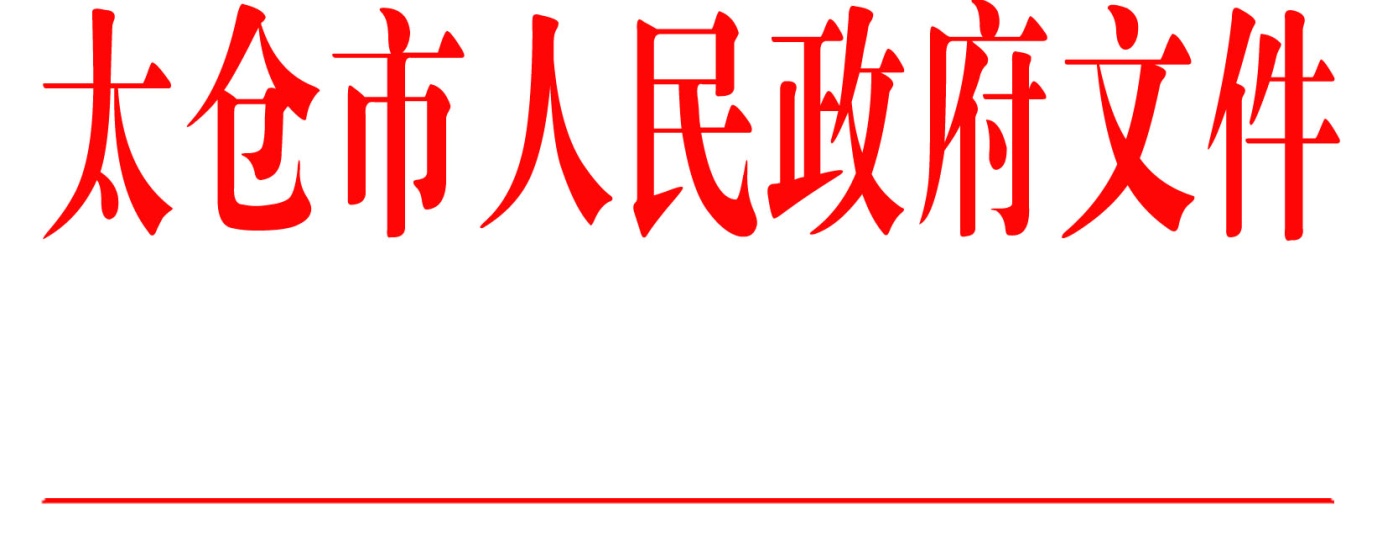 太政人〔2020〕3号市政府关于李强等12名同志职务任免的通知各镇人民政府，太仓港经济技术开发区、太仓高新区、旅游度假区管委会，科教新城管委会，娄东街道、陆渡街道办事处，市各委办局，各直属单位，健雄学院：经研究决定：李强同志任市发展和改革委员会副主任，免去市城市管理局副局长职务；倪香萍同志任市发展和改革委员会副主任，免去市长三角地区合作与发展办公室专职副主任职务；免去冯玉良同志太仓高新区管委会副主任职务；免去方海宁、徐晓锋同志市政府办公室副主任职务；免去许子云同志市发展和改革委员会副主任职务；免去沈美林同志市科学技术局副局长职务；免去樊荣同志市工业和信息化局副局长职务；免去顾泉山同志市司法局副局长职务；免去徐勤同志市住房和城乡建设局副局长职务；免去肖海明同志市农业农村局副局长职务；免去李泉龙同志市地方金融监督管理局副局长职务。                            太仓市人民政府2020年4月22日（此件公开发布）  抄送：市委各部委办局，市人大常委会办公室，市政协办公室，市监委、市法院、检察院，市人武部，市各人民团体。  太仓市人民政府办公室                      2020年4月22日印发